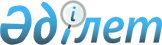 О внесении дополнений в решение ХХIII-й сессии Алматинского городского Маслихата I-го созыва от 25 декабря 1998 года "О порядке перерасчета размера штрафов за административные правонарушения, совершенные на территории города Алматы, предусмотренные кодексом Казахской ССР "Об административных правонарушениях"
					
			Утративший силу
			
			
		
					Решение VI сессии Алматинского городского Маслихата II созыва от 27 сентября 2000 года. Зарегистрировано в Управлении юстиции города Алматы 20 октября 2000 года за N 202. Утратило силу решением IX сессии Алматинского городского Маслихата II созыва от 4 апреля 2001 года
      Сноска. Утратило силу решением IX сессии Алматинского городского Маслихата II созыва от 04.04.2001.
      В соответствии с пунктом 2, статьи 3 Закона Республики Казахстан "Об особом статусе города Алматы" № 258-1 ЗРК от 1 июля 1998 года, Алматинский городской Маслихат II-го созыва Р Е Ш И Л :
      Внести и утвердить дополнение в решение ХХIII-й сессии Алматинского городского Маслихата I-го созыва от 25 декабря 1998 года "О порядке перерасчета размера штрафов за административные правонарушения, совершенные на территории города Алматы, предусмотренные кодексом Казахской ССР "Об административных правонарушениях"".
      В пункт III. Утвердить размеры штрафов по статьям КоАП: добавить: ст.42 КоАП КазССР.
      Нарушение санитарно-гигиенических и санитарно-противоэпидемиологических правил и норм (кроме правил и норм по охране атмосферного воздуха) - влечет штраф на граждан в размере до пятнадцати размеров месячного расчетного показателя, при этом размер налагаемого штрафа не может быть ниже двух месячных расчетных показателей, и на должностных лиц до двадцати размеров месячного расчетного показателя, при этом размер налагаемого штрафа не может быть ниже четырех месячных расчетных показателей.
					© 2012. РГП на ПХВ «Институт законодательства и правовой информации Республики Казахстан» Министерства юстиции Республики Казахстан
				
      Председатель VI-сессии Алматинского городского Маслихата II-го созыва 

Е. Шайхутдинов

      Секретарь Алматинского городского Маслихата II-го созыва 

Ж. Турегельдинов
